IX Международная научно-практическая конференция «Сотворчество в образовании, управлении и бизнесе» – «Новое содержание образование: идеи, форматы, адресаты», апрель 2020 годаhttps://university-school.mskobr.ru/npk-sotvorchestvo-v-obrazovanii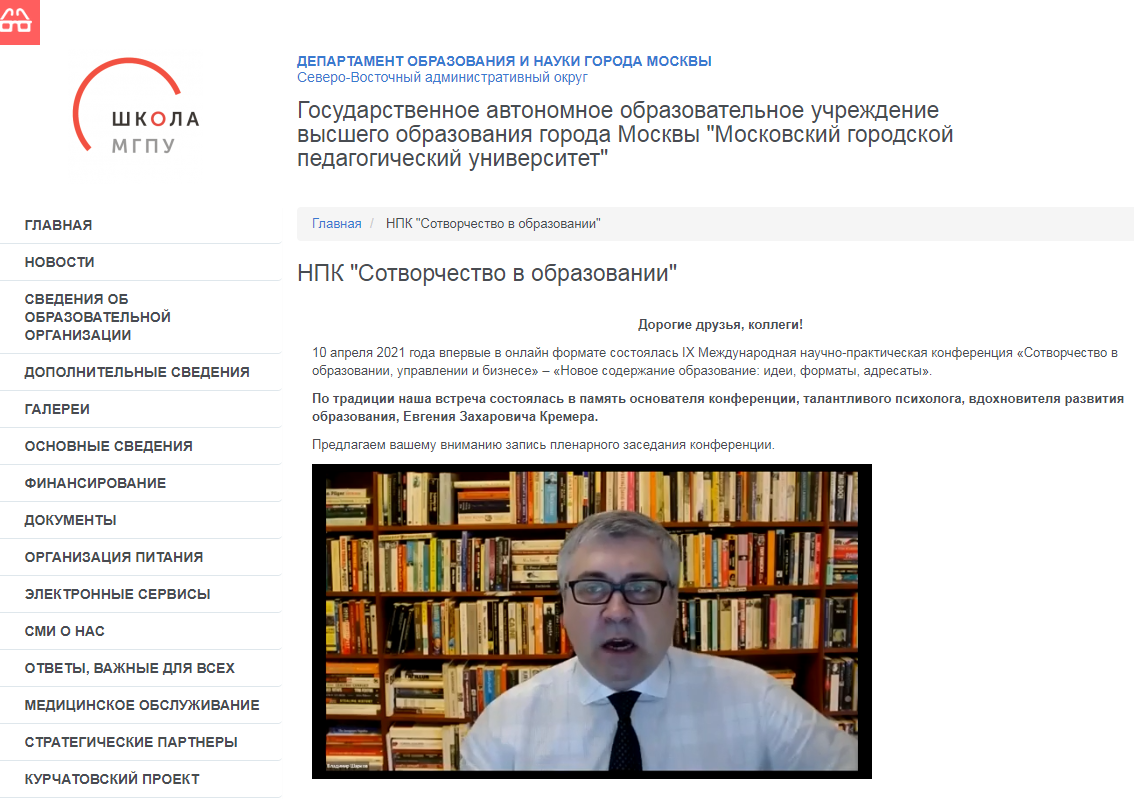 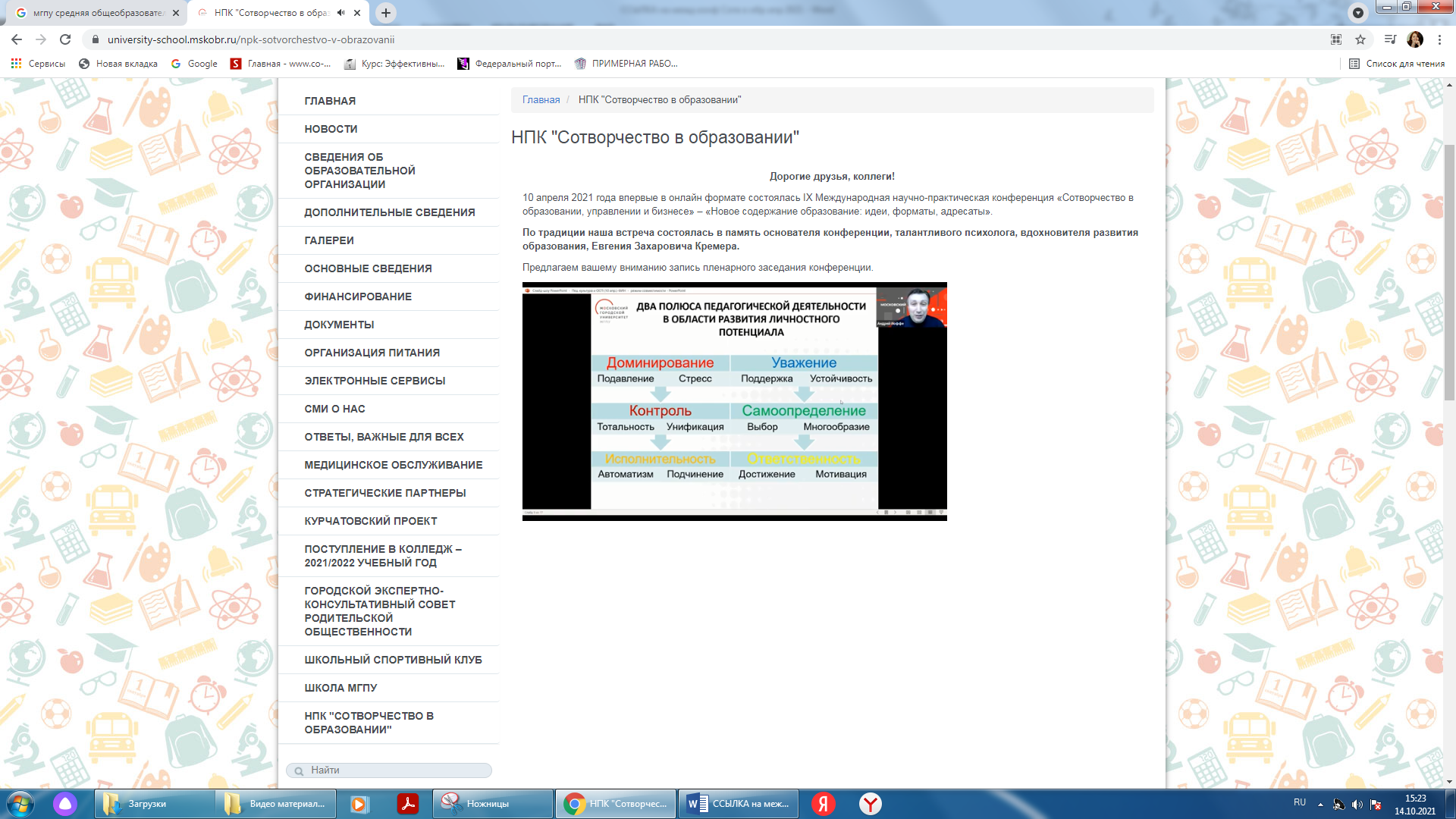 